SUTAMI A PRAMUDITO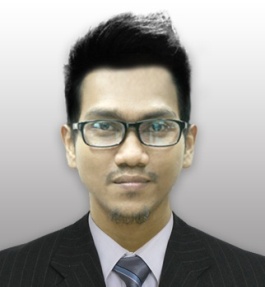 JL. TARUNA I RT 001 RW 011 NO. 14KEC. CAKUNG KEL. JATINEGARAJAKARTA TIMUR 13930PHONE : 088 9231 6960E-Mail : tamie.whiteisboring@gmail.comhttp://www.kreavi.com/tamiewolviehttp://tamie-whiteisboring.wix.com/portfolioPERSONAL INFORMATIONFULL NAME				SUTAMI ARIEF PRAMUDITOSEX					MALE	PLACE, DATE OF BIRTH		JAKARTA, 6 MAY 1982MARITAL STATUS			SINGLEEXPECTED SALARIES			NegotiableFORMAL EDUCATION2000-2005				INSTITUT KESENIAN JAKARTAMajoring in Visual Communication Design1997-2000				SMUN 107 JAKARTANON FORMAL EDUCATIONSeptember 22, 2008		DIGITAL STUDIO JAKARTAThe Making of Kung Fu Panda &Bee Movie Seminar2008					DIGITAL STUDIO JAKARTAComputer Animation FundamentalFlash and 3Ds Max classNovember 11, 2006		DIGITAL STUDIO JAKARTAWorkshop Preparing Artwork for Design & Print2006					DIGITAL STUDIO JAKARTAComputer Graphic FundamentalIllustrator and Photoshop classDIGITAL STUDIO JAKARTACreative Suite FundamentalIllustrator and InDesign classWORKING EXPERIENCEOct 2011 – 8 Feb 2016		PT. PARAMITRA MEDIA PERKASA(DRTV Corp.)Creative Dept. Assigned for Graphic Designer2010 – Jan 2011			PT.Multitrend IndoAssigned for Graphic Design & ProductionFor StoreCollaterals 2008 - 2010				Makmur JayaAssigned For Design & Digital Printing Operator2007 – 2009				Max Out Custom(Freelance Graphic Designer)Assigned for Designing Label & Sales Kit